INDICAÇÃO Nº 957/2022    Assunto: Solicita ao Prefeito Municipal, execução de uma escada de acesso, paralela com a rua Emílio Jafet, ao lado da Escola Sesi Itatiba, conforme especifica.Senhor Presidente:Este vereador foi procurado por moradores, a fim de contribuir para solucionar este problema intervindo junto ao departamento competente da municipalidade.Trata-se de medida necessária, pois no local existe uma calçada para pedestres, ao lado da escola Sesi Itatiba, porém sem acesso final, fazendo com que o pedestre seja submetido a descer o barranco ou a retornar seu caminho e transitar pela rua, assim causando perigo, principalmente aos alunos da escola. (Conforme fotos em anexo).Tal medida se faz necessária, preventiva e de segurança, pois os alunos e pedestres do local solicitam melhorias. INDICO, ao Sr. Prefeito Municipal, nos termos do Regimento Interno desta Casa de Leis, após ouvir o douto e soberano Plenário, que seja oficiado a Secretaria competente, execução de uma escada de acesso, paralela com a rua Emílio Jafet, ao lado da Escola Sesi Itatiba.SALA DAS SESSÕES, 20 de maio de 2022.HIROSHI BANDO 
Vereador – PSD
(Assinado Digitalmente)*Acompanha 03 (três) fotos.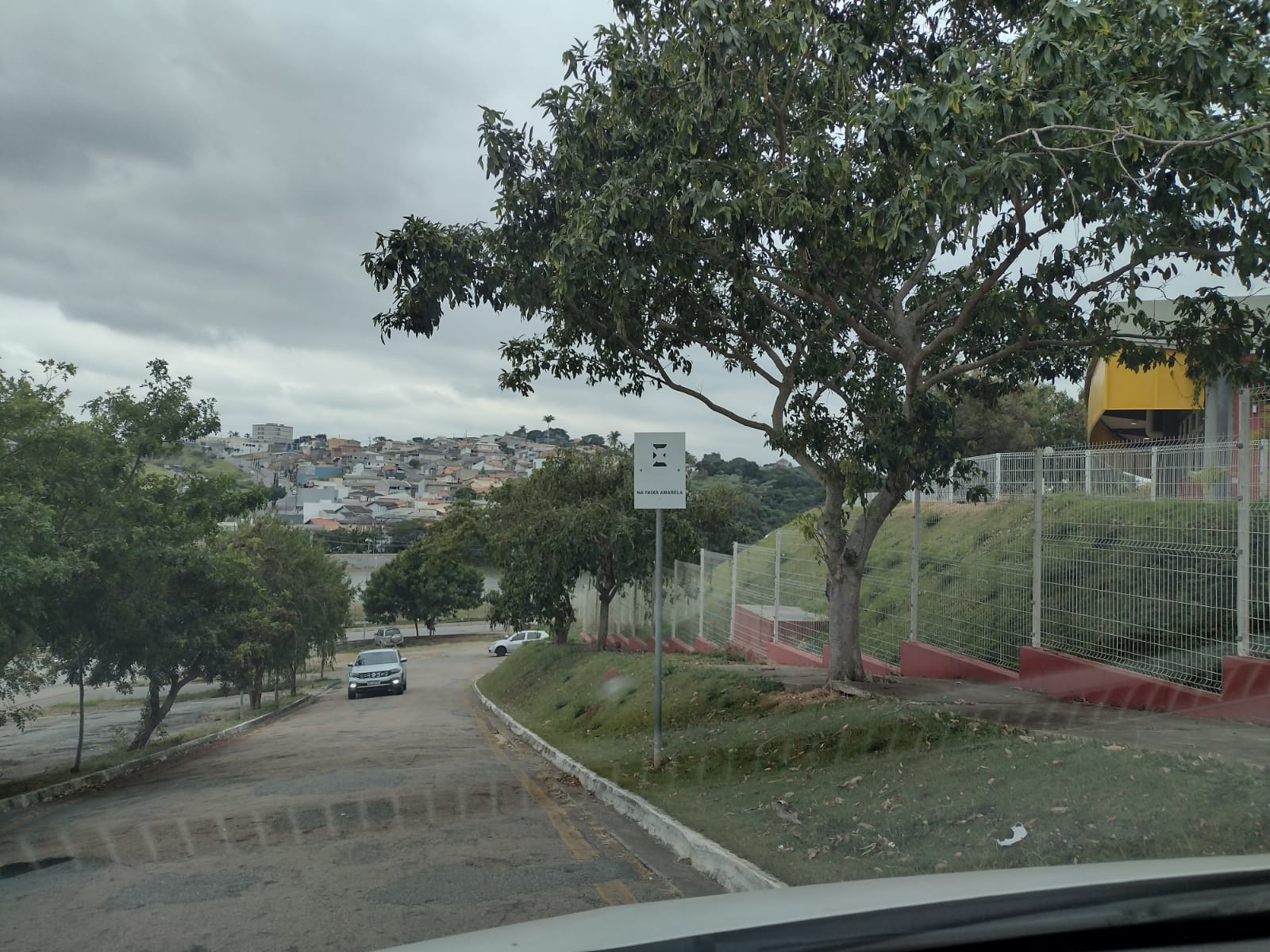 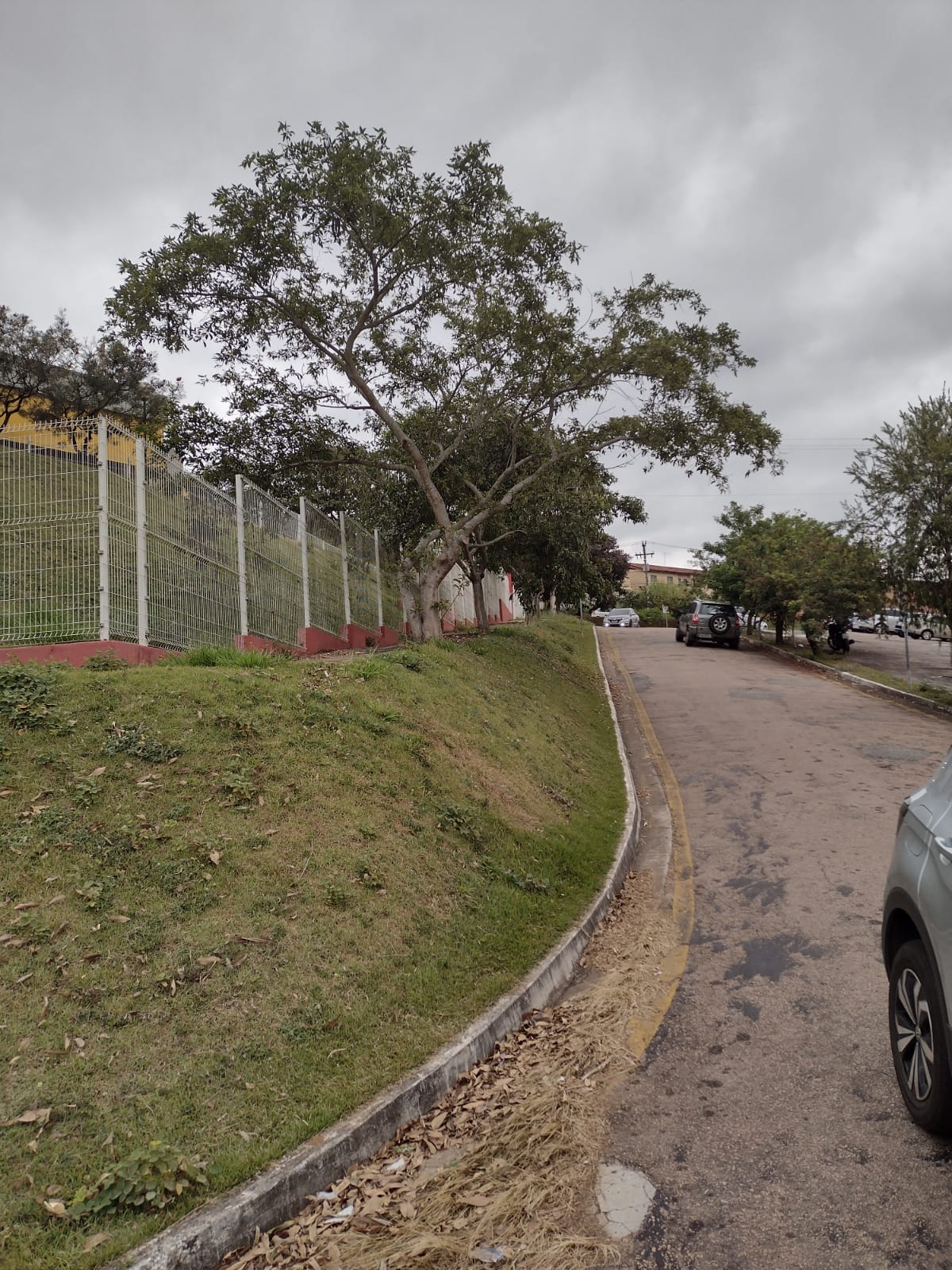 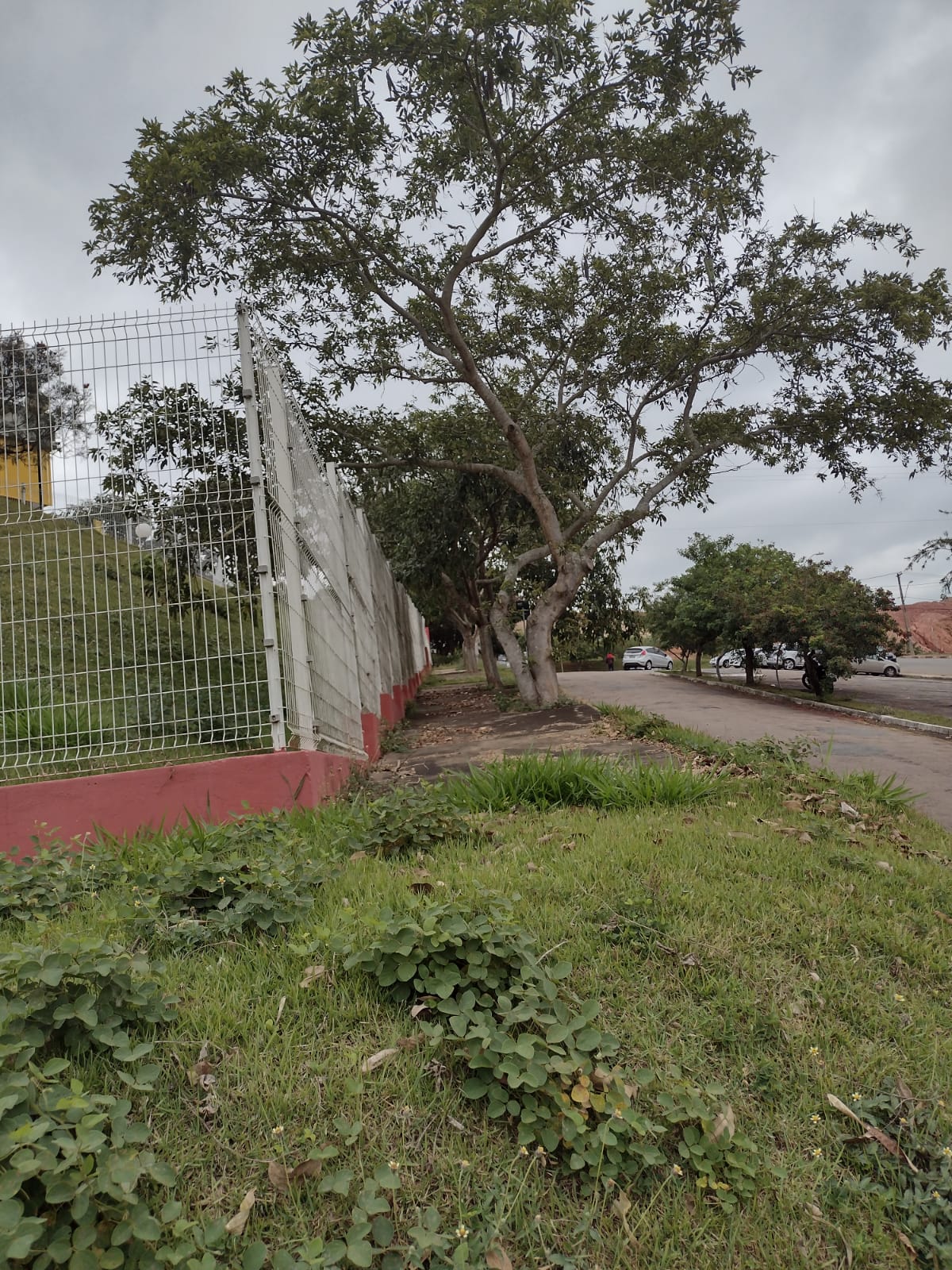 